EU Declaration of ConformityHereby we, To which this declaration relates is in conformity with the following harmonized standards:Verification of compliance with certificate no. UKCA GZES2103014194HS issued on 2021-11-22 and UKCA GZEM 2107004749HSV issued on 2021-11-04Name of manufacturer: RFE International LtdAddress:8 Clarendon Drive, Wymbush, Milton Keynes, MK8 8ED. UK.declare that this DOC is issued under our sole responsibility for below equipment:declare that this DOC is issued under our sole responsibility for below equipment:Product name:C-21 Bike (Bluetooth)Model:AVUS-10401BTTrademark:AdidasPhoto: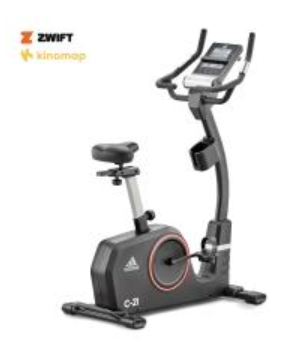 Essential requirementsStandardsLow Voltage Directive 2014/35/EUElectromagnetic Compatibility Directive 2014/30/EU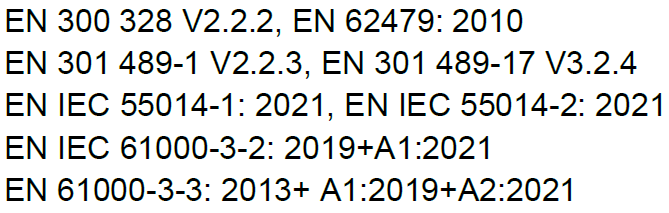 Signed for and on behalf of RFE InternationalPlace of issueHong KongDate of issueMar 6, 2023Name Tommy WongPosition Compliance ManagerSignature